PROMUSE SURVEY ENG_2021_11_25Start of Block: Default Question BlockDear doctor: We are conducting a study to determine the knowledge, perceptions, and limitations of the use of patient-reported outcomes measures (PROM).Patient-reported outcome measures (PROM) are validated questionnaires that take into account the opinions, feelings and experiences of patients to assess their health status and medical care received, as well as the course of the disease and the response to the patient. treatment.PROMs help clinicians make inferences about changes in disease activity, response to treatment, and changes in health-related quality of life. All information provided in this survey will be confidential and anonymous. Your participation is completely voluntary. Please answerall of the following questions.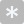 Q61 Are you a specialist doctor?XoYes (1)oNo (2) Skip To: Q40 If Are you a specialist doctor? = No 	Q6 What is your medical specialty?Display This Question:If What is your medical specialty? = Other [ Yes ]Q62 If you answered "other", please write what other medical specialty do you have?Q40 How long (years) have you been practicing your medical profession? Years (4)▼ 19 Q41 Have you heard about the use of PROMs in clinical practice?oYes (1)oXNo (2)Q9 Do you currently use PROMS in your daily medical practice?oYes (1)XoNo (2) Skip To: Q38 If Do you currently use PROMS in your daily medical practice? = No 	Display This Question:If Do you currently use PROMS in your daily medical practice? = YesQ42 If you answered yes, how frequent do you use PROMS?oNever (1)oRarely (2)oSometimes (3)oOften (4)oAlways (5)Q10 In which allergic diseases do you use PROMs? You can choose more than one answer.▢    Allergic conjunctivitis (1)▢    Asthma (2)▢    Atopic dermatitis (3)▢    Rhinitis (4)▢    Rhinosinusitis  (5)▢    Urticaria/Angiodema (6)Display This Question:If In which allergic diseases do you use PROMs? You can choose more than one answer. = Allergic conjunctivitisOr In which allergic diseases do you use PROMs? You can choose more than one answer. = RhinitisOr In which allergic diseases do you use PROMs? You can choose more than one answer. = RhinosinusitisQ12 What PROMs do you prefer for Allergic Rhinitis/Conjunctivitis? if it is needed select more than one option:▢    RQLQ (1)▢    VAS (2)▢    EQ-5D (3)▢    Rhinitis Control Assessment Test (4)▢    Other (5)Display This Question:If What PROMs do you prefer for Allergic Rhinitis/Conjunctivitis? if it is needed select more than o... = OtherQ16 If you answered "other", please write what other PROMs do you prefer for AllergicRhinitis/Conjunctivitis?Display This Question:If In which allergic diseases do you use PROMs? You can choose more than one answer. = Atopic dermatitisQ14 What PROMs do you prefer for Atopic Dermatitis? if it is needed select more than one option:▢    PO-SCORAD (1)▢    EASI (2)▢    RECAP (3)▢    ADCT (4)▢    POEM (5)▢    IGA (6)▢    DLQI (7)▢    Numerical Rating Scale (NRS) (8)▢    Other (9)Display This Question:If What PROMs do you prefer for Atopic Dermatitis? if it is needed select more than one option: = OtherQ20 If you answered "other", please write what other PROMs do you prefer for AtopicDermatitis?Display This Question:If In which allergic diseases do you use PROMs? You can choose more than one answer. = Urticaria/AngiodemaQ17 What PROMs do you prefer for Urticaria? if it is needed select more than one option:▢    HACK (1)▢    Numerical Rating Scale of pruritus NRS-11  (2)▢    Pruritus Visual Analaogue Scale (VAS) (3)▢    UAS-7 (4)▢    CU-Q2oL (5)▢    UCT (6)▢    Other (10)Display This Question:If What PROMs do you prefer for Urticaria? if it is needed select more than one option: = OtherQ21 If you answered "other", please write what other PROMs do you prefer for Urticaria?Display This Question:If In which allergic diseases do you use PROMs? You can choose more than one answer. = Urticaria/AngiodemaQ38 What PROMs do you prefer for Angioedema? if it is needed select more than one option:▢    AAS (1)▢    AE-QoL (2)▢    AECT (3)▢    Other (4)Display This Question:If What PROMs do you prefer for Angioedema? if it is needed select more than one option: = OtherQ39 If you answered "other", please write what other PROMs do you prefer for Angioedema?Display This Question:If In which allergic diseases do you use PROMs? You can choose more than one answer. = AsthmaQ18 What PROMs do you prefer for Asthma? if it is needed select more than one option:▢    Asthma Quality of Life Questionnaire (AQLQ) (1)▢    VAS (2)▢    Asthma Control Test (ACT) (3)▢    Mini-Asthma Quality of Life Questionnaire (mini-AQLQ) (4)▢    ACQ (5)▢    Asthma Symptoms Utility Index (ASUI) (6)▢    AM/PM Asthma Symptom Score (7)▢    Asthma Bother Profile (ABP) (8)▢    Other (9)Display This Question:If What PROMs do you prefer for Asthma? if it is needed select more than one option: = OtherQ22 If you answered "other", please write what other PROMs do you prefer for Asthma?Display This Question:If In which allergic diseases do you use PROMs? You can choose more than one answer. = RhinosinusitisQ19 What PROMs do you prefer for Rhinosinusitis? if it is needed select more than one option:▢    SNOT 22 (1)▢    SNOT 16 ARS (2)▢    VAS (3)▢    Other (4)Display This Question:If What PROMs do you prefer for Rhinosinusitis? if it is needed select more than one option: = OtherQ23 If you answered "other", please write what other PROMs do you prefer for Rhinosinusitis?Q43 What do you use PROMS for?Display This Question:If What do you use PROMS for? = Other [ Yes ]Q27 If you answered "other", please write the other reasons why you currently use PROMs?Q44 How do you access PROMs?Display This Question:If How do you access PROMs? = Other [ Yes ]Q28 If you answered "other", please write the other ways to access PROMs?Q29 Where do your patients complete PROMs?▢    Prior to consultation: At home (2)▢    Prior to consultation: In the waiting room (1)▢    During the consultation (3)▢    Other (4)Q30 How do your patients currently fill out PROMs?Q31 How satisfied and/or motivated do you think your patient feels about completing PROMs?oNot all satisfied (1)oSlightly satisfied (2)oModerately satisfied (3)oVery satisfied (4)oCompletely satisfied (5)Q33 Which of the following areas would you like to receive further training/information?Display This Question:If Which of the following areas would you like to receive further training/information? = Other [ Yes ]Q41 If you answered "other", please write the other areas you would like to receive further training/information:Display This Question:If In which allergic diseases do you use PROMs? You can choose more than one answer. = Allergic conjunctivitisOr In which allergic diseases do you use PROMs? You can choose more than one answer. = RhinitisOr In which allergic diseases do you use PROMs? You can choose more than one answer. = RhinosinusitisQ34 How strongly do you agree or disagree with the following statements about the benefits of using PROM in patients with Allergic Rhinitis/Conjuntivitis?Useful to measure theStronglyDisagree (1)Somewhat disagree (2)Neither agree nor disagree (3)Agree (4)StronglyAgree (5)treatment outcomes (1)Useful to monitor the impact of the disease (2)o    o    o    o    oo    o    o    o    oBenefits patient care (3)Facilitates communicationwith the patient(4)o    o    o    o    oDisplay This Question:If In which allergic diseases do you use PROMs? You can choose more than one answer. = AsthmaQ35 How strongly do you agree or disagree with the following statements about the benefits of using PROM in patients with Asthma?Useful to measure theStronglyDisagree (1)Somewhat disagree (2)Neither agree nor disagree (3)Agree (4)StronglyAgree (5)treatment outcomes (1)Useful to monitor the impact of the disease (2)o    o    o    o    oo    o    o    o    oBenefits patient care (3)Facilitates communicationwith the patient(4)o    o    o    o    oDisplay This Question:If In which allergic diseases do you use PROMs? You can choose more than one answer. = Urticaria/AngiodemaQ36 How strongly do you agree or disagree with the following statements about the benefits of using PROMs in patients with Urticaria/Angioedema?Useful to measure theStronglyDisagree (1)Somewhat disagree (2)Neither agree nor disagree (3)Agree (4)StronglyAgree (5)treatment outcomes (1)Useful to monitor the impact of the disease (2)o    o    o    o    oo    o    o    o    oBenefits patient care (3)Facilitates communicationwith the patient(4)o    o    o    o    oDisplay This Question:If In which allergic diseases do you use PROMs? You can choose more than one answer. = Atopic dermatitisQ37 How strongly do you agree or disagree with the following statements about the benefits of using PROMs in patients with atopic dermatitis?Useful to measure theStronglyDisagree (1)Somewhat disagree (2)Neither agree nor disagree (3)Agree (4)StronglyAgree (5)treatment outcomes (1)Useful to monitor the impact of the disease (2)o    o    o    o    oo    o    o    o    oBenefits patient care (3)Facilitates communicationwith the patient(4)o    o    o    o    oQ38 What are the main barriers to the use of PROMs?Display This Question:If What are the main barriers to the use of PROMs? = Time constraints [ Yes ]Q46 From 0 to 10 (0 being in total disagreement and 10 in total agreement), how strongly do you agree with the statement "time limitation" as a barrier to the use of PROMs in your daily clinical consultation?o0 (0) o1 (1) o2 (2) o3 (3) o4 (4) o5 (5) o6 (6) o7 (7) o8 (8) o9  (9)o10 (10)Display This Question:If What are the main barriers to the use of PROMs? = Mandated to complete [ Yes ]Q47 From 0 to 10 (0 being in total disagreement and 10 in total agreement), how strongly do you agree with the statement "Mandated to complete" as a barrier to the use of PROMs in your daily clinical consultation?o0 (0) o1 (1) o2 (2) o3 (3) o4 (4) o5 (5) o6 (6) o7 (7) o8 (8) o9  (9)o10 (10)Display This Question:If What are the main barriers to the use of PROMs? = Sufficient understanding of the disease withoutPROMS  [ Yes ]Q48 From 0 to 10 (0 being in total disagreement and 10 in total agreement), how strongly do you agree with the statement "Sufficient understanding of the disease without PROMs" as a barrier to the use of PROMs in your daily clinical consultation?o0 (0) o1 (1) o2 (2) o3 (3) o4 (4) o5 (5) o6 (6) o7 (7) o8 (8) o9  (9)o10 (10)Display This Question:If What are the main barriers to the use of PROMs? = Patients dislike questionnaires [ Yes ]Q49 From 0 to 10 (0 being in total disagreement and 10 in total agreement), how strongly do you agree with the statement "Patients dislike questionnaires" as a barrier to the use of PROMs in your daily clinical consultation?o0 (0) o1 (1) o2 (2) o3 (3) o4 (4) o5 (5) o6 (6) o7 (7) o8 (8) o9  (9)o10 (10)Display This Question:If What are the main barriers to the use of PROMs? = Uncertainty about reliability [ Yes ]Q50 From 0 to 10 (0 being in total disagreement and 10 in total agreement), how strongly do you agree with the statement "Uncertainty about reliability" as a barrier to the use of PROMs in your daily clinical consultation?o0 (0) o1 (1) o2 (2) o3 (3) o4 (4) o5 (5) o6 (6) o7 (7) o8 (8) o9  (9)o10 (10)Display This Question:If What are the main barriers to the use of PROMs? = Perceived as additional cost  [ Yes ]Q51 From 0 to 10 (0 being in total disagreement and 10 in total agreement), how strongly do you agree with the statement "Perceived as additional cost" as a barrier to the use of PROMs in your daily clinical consultation?o0 (0) o1 (1) o2 (2) o3 (3) o4 (4) o5 (5) o6 (6) o7 (7) o8 (8) o9  (9)o10 (10)Display This Question:If What are the main barriers to the use of PROMs? = Constrain doctor-patient relationship [ Yes ]Q52 From 0 to 10 (0 being in total disagreement and 10 in total agreement), how strongly do you agree with the statement "Constrain doctor-patient relationship" as a barrier to the use of PROMs in your daily clinical consultation?o0 (0) o1 (1) o2 (2) o3 (3) o4 (4) o5 (5) o6 (6) o7 (7) o8 (8) o9  (9)o10 (10)Display This Question:If What are the main barriers to the use of PROMs? = Lack of integration into clinical systems  [ Yes ]Q53 From 0 to 10 (0 being in total disagreement and 10 in total agreement), how strongly do you agree with the statement "Lack of integration into clinical systems" as a barrier to the use of PROMs in your daily clinical consultation?o0 (0) o1 (1) o2 (2) o3 (3) o4 (4) o5 (5) o6 (6) o7 (7) o8 (8) o9  (9)o10 (10)Display This Question:If What are the main barriers to the use of PROMs? = Lack of confidence in interpreting  [ Yes ]Q54 From 0 to 10 (0 being in total disagreement and 10 in total agreement), how strongly do you agree with the statement "Lack of confidence in interpreting" as a barrier to the use of PROMs in your daily clinical consultation?o0 (0) o1 (1) o2 (2) o3 (3) o4 (4) o5 (5) o6 (6) o7 (7) o8 (8) o9  (9)o10 (10)Display This Question:If What are the main barriers to the use of PROMs? = Feels uncomfortable  [ Yes ]Q55 From 0 to 10 (0 being in total disagreement and 10 in total agreement), how strongly do you agree with the statement "Feels uncomfortable" as a barrier to the use of PROMs in your daily clinical consultation?o0 (0) o1 (1) o2 (2) o3 (3) o4 (4) o5 (5) o6 (6) o7 (7) o8 (8) o9  (9)o10 (10)Display This Question:If What are the main barriers to the use of PROMs? = Not available in the native language of my patients [ Yes ]Q56 From 0 to 10 (0 being in total disagreement and 10 in total agreement), how strongly do you agree with the statement "Not available in the native language of my patients" as a barrier to the use of PROMs in your daily clinical consultation?o0 (0) o1 (1) o2 (2) o3 (3) o4 (4) o5 (5) o6 (6) o7 (7) o8 (8) o9  (9)o10 (10)Display This Question:If What are the main barriers to the use of PROMs? = Not available for certain age groups [ Yes ]Q57 From 0 to 10 (0 being in total disagreement and 10 in total agreement), how strongly do you agree with the statement "Not available for certain age groups" as a barrier to the use of PROMs in your daily clinical consultation?o0 (0) o1 (1) o2 (2) o3 (3) o4 (4) o5 (5) o6 (6) o7 (7) o8 (8) o9  (9)o10 (10)Display This Question:If What are the main barriers to the use of PROMs? = Not suitable for obtaining the information Ineed [ Yes ]Q58 From 0 to 10 (0 being in total disagreement and 10 in total agreement), how strongly do you agree with the statement "Not suitable for obtaining the information I need" as a barrier to the use of PROMs in your daily clinical consultation?o0 (0) o1 (1) o2 (2) o3 (3) o4 (4) o5 (5) o6 (6) o7 (7) o8 (8) o9  (9)o10 (10)Display This Question:If What are the main barriers to the use of PROMs? = Too complicated to fill in [ Yes ]Q59 From 0 to 10 (0 being in total disagreement and 10 in total agreement), how strongly do you agree with the statement "Too complicated to fill in" as a barrier to the use of PROMs in your daily clinical consultation?o0 (0) o1 (1) o2 (2) o3 (3) o4 (4) o5 (5) o6 (6) o7 (7) o8 (8) o9  (9)o10 (10)Display This Question:If What are the main barriers to the use of PROMs? = Too complicated to evaluate / score [ Yes ]Q60 From 0 to 10 (0 being in total disagreement and 10 in total agreement), how strongly do you agree with the statement "Too complicated to evaluate / score" as a barrier to the use of PROMs in your daily clinical consultation?o0 (0) o1 (1) o2 (2) o3 (3) o4 (4) o5 (5) o6 (6) o7 (7) o8 (8) o9  (9)o10 (10)Q39 How old are you (years)?Q4 What is your sex?oMale (1)XoFemale (2)Q24 In which country do you currently practice your medical profession? Country (5)▼ PERUQ8 Which is your current practice?oPublic practice (1) oPrivate practice (2) XoBoth (3)End of Block: Default Question BlockYes (1)No (2)Family Medicine (8)ooPediatrician (2)XoXoENT specialist (3)ooAllergologist (4)ooDermatologist (5)ooPulmonologist (6)ooOther (7)ooYes (1)No (2)To facilitate decision making(1)ooTo improve efficiency of consultation (2)ooFacilitate communicationacross different health care sectors (3)ooTo facilitate communication with patients (4)ooTo monitor disease control (6)ooTo monitor disease severity(7)ooMonitor for performance and therapeutic approach (8)ooFor research (9)ooOther (10)ooYes (1)No (2)Through clinical systems (1)ooOnline (internet) (2)ooPaper (3)ooOther (4)ooYes (1)No (2)By paper (1)ooBy an electronic device (2)ooYes (1)No (2)What PROMs are (1)XooThe benefits of using PROMs(2)XXooThe challenges of usingPROMs (3)XXXoXXoHow to choose which PROMto use (4)XooHow to administer PROMs (5)XooHow to calculate PROMscores (6)XXXooHow to interpret PROMscores (7)XooOther (8)ooYes (1)No (2)Time constraints (1)ooMandated to complete (2)ooSufficient understanding of the disease without PROMS (3)ooPatients dislike questionnaires(4)ooUncertainty about reliability(5)ooPerceived as additional cost(6)ooConstrain doctor-patientrelationship (7)ooLack of integration into clinical systems (8)ooLack of confidence in interpreting (9)ooFeels uncomfortable (10)ooNot available in the native language of my patients (11)ooNot available for certain age groups (12)ooNot suitable for obtaining the information I need (13)ooToo complicated to fill in (14)ooToo complicated to evaluate /score (15)oo